HP掲載予定施工写真一覧　【A様邸　屋根カバー】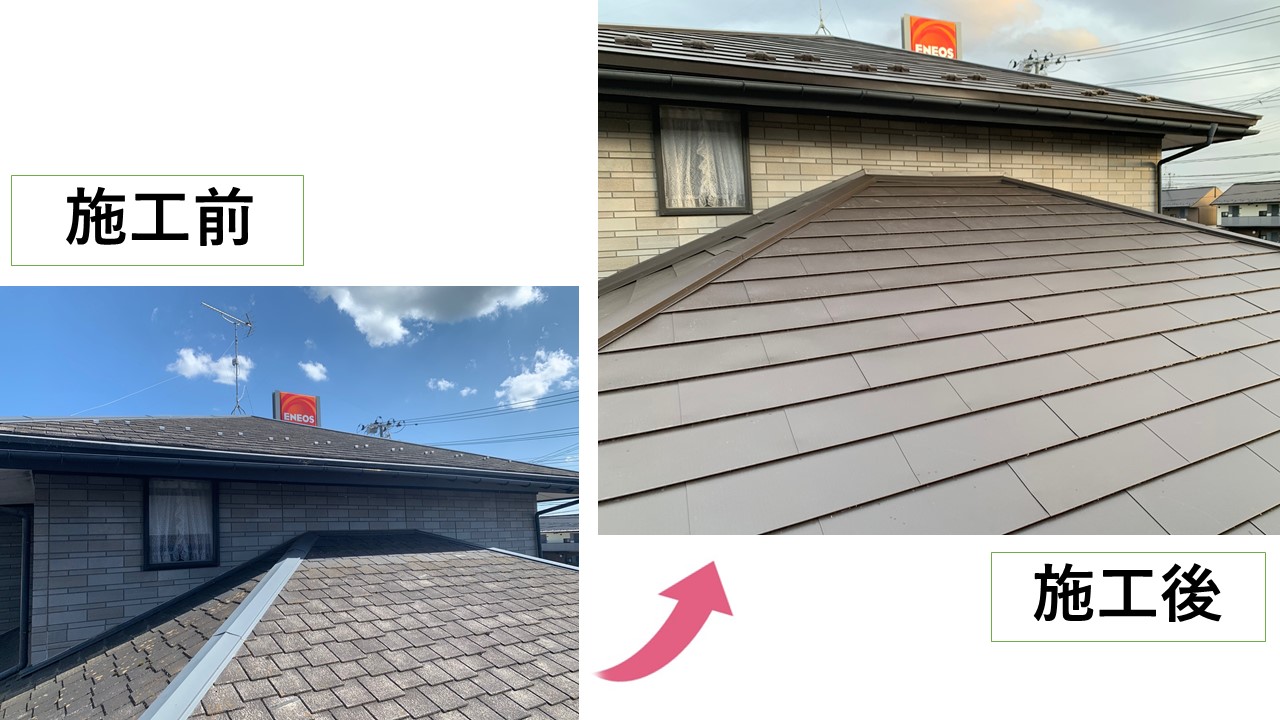 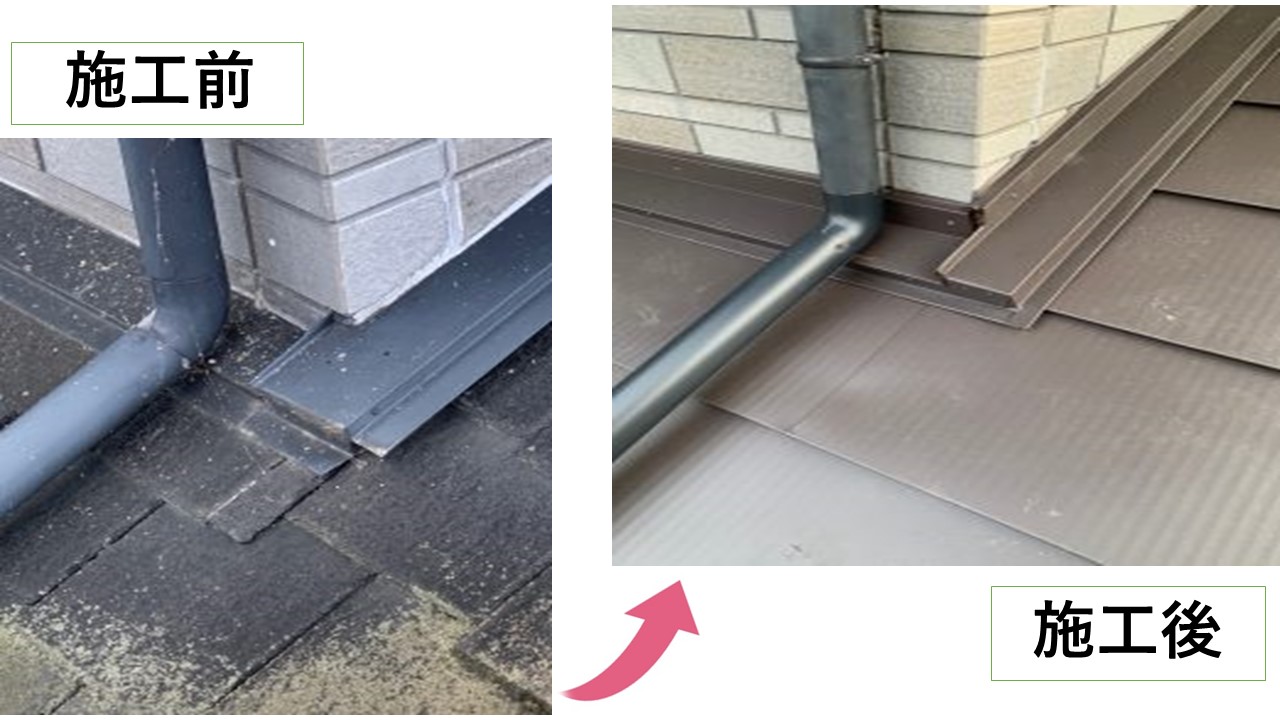 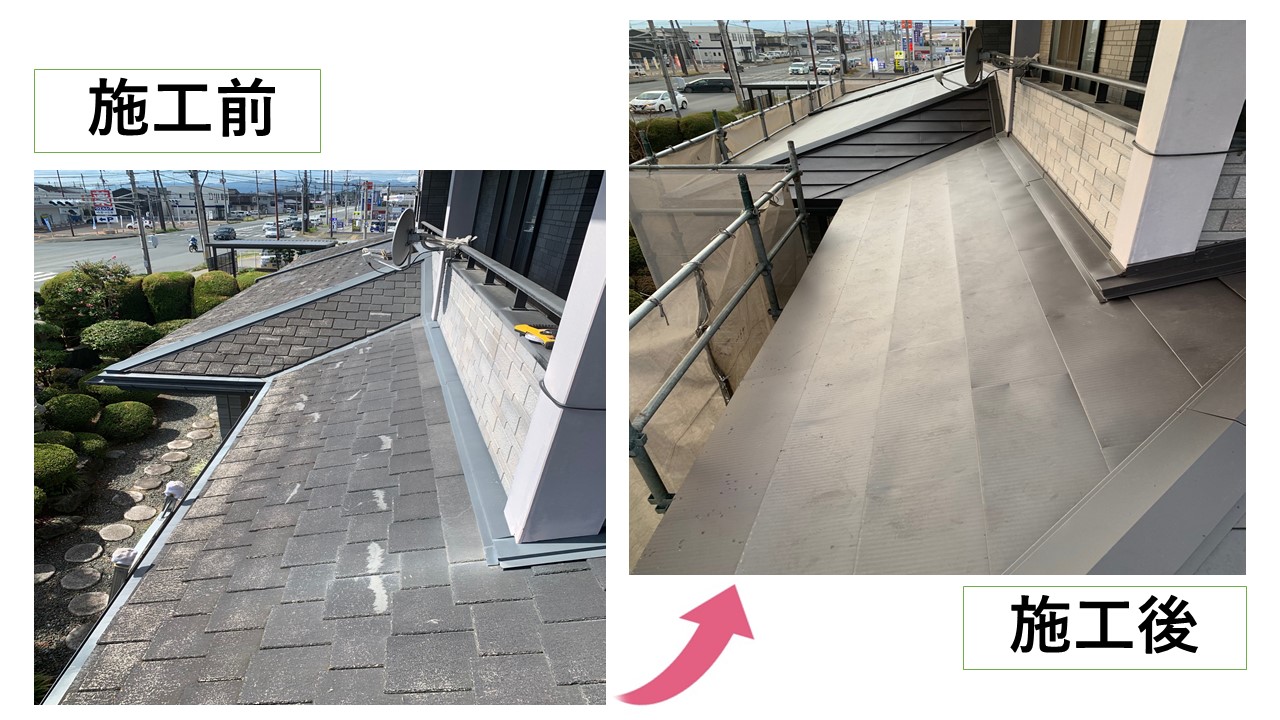 【M様邸　屋根カバー】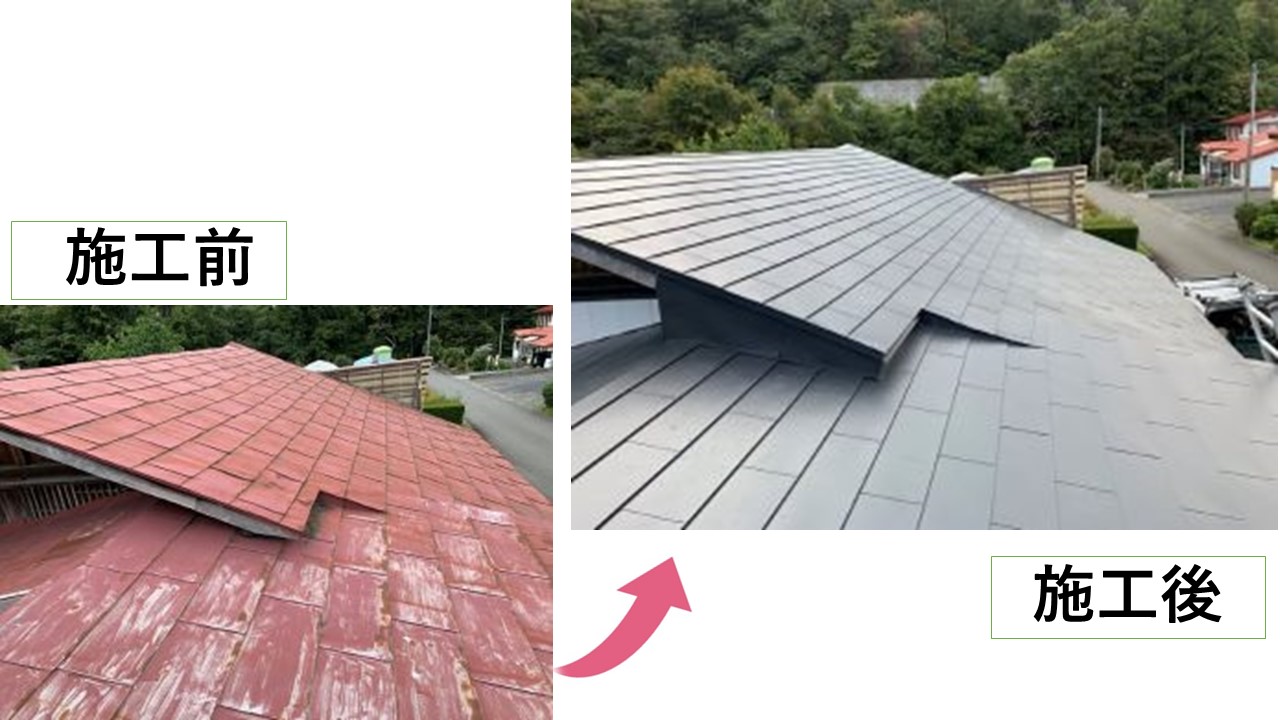 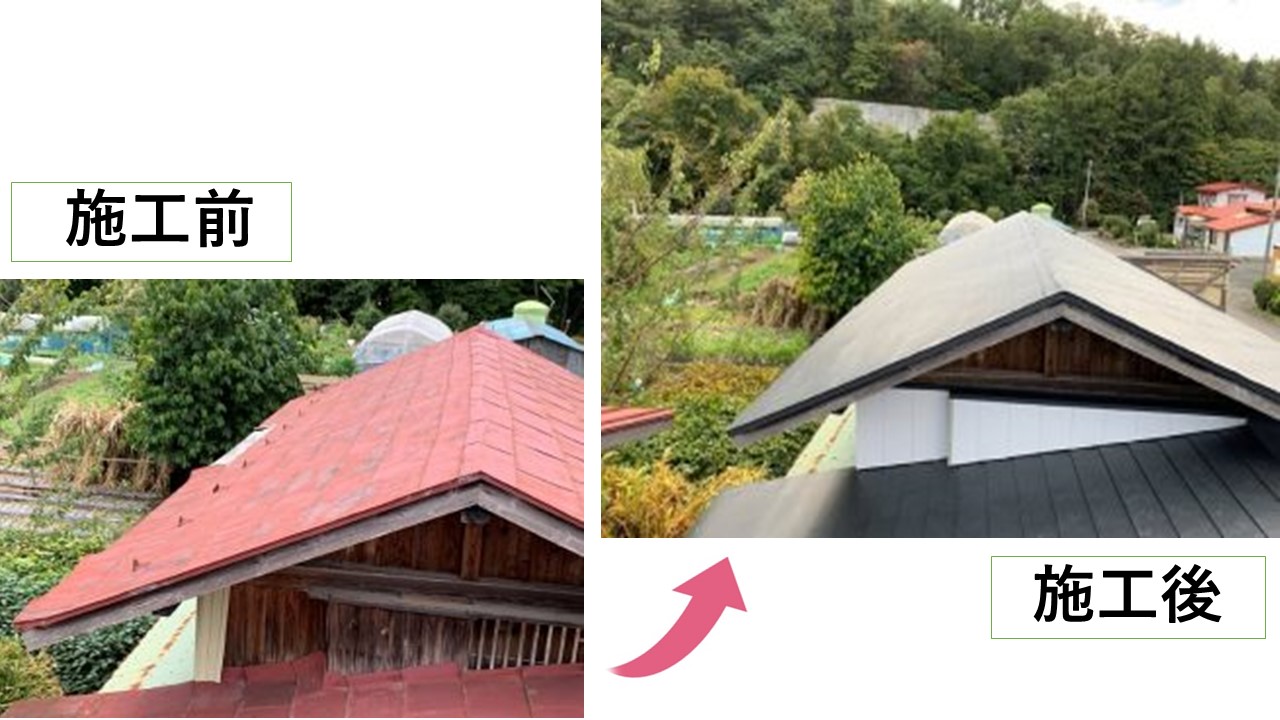 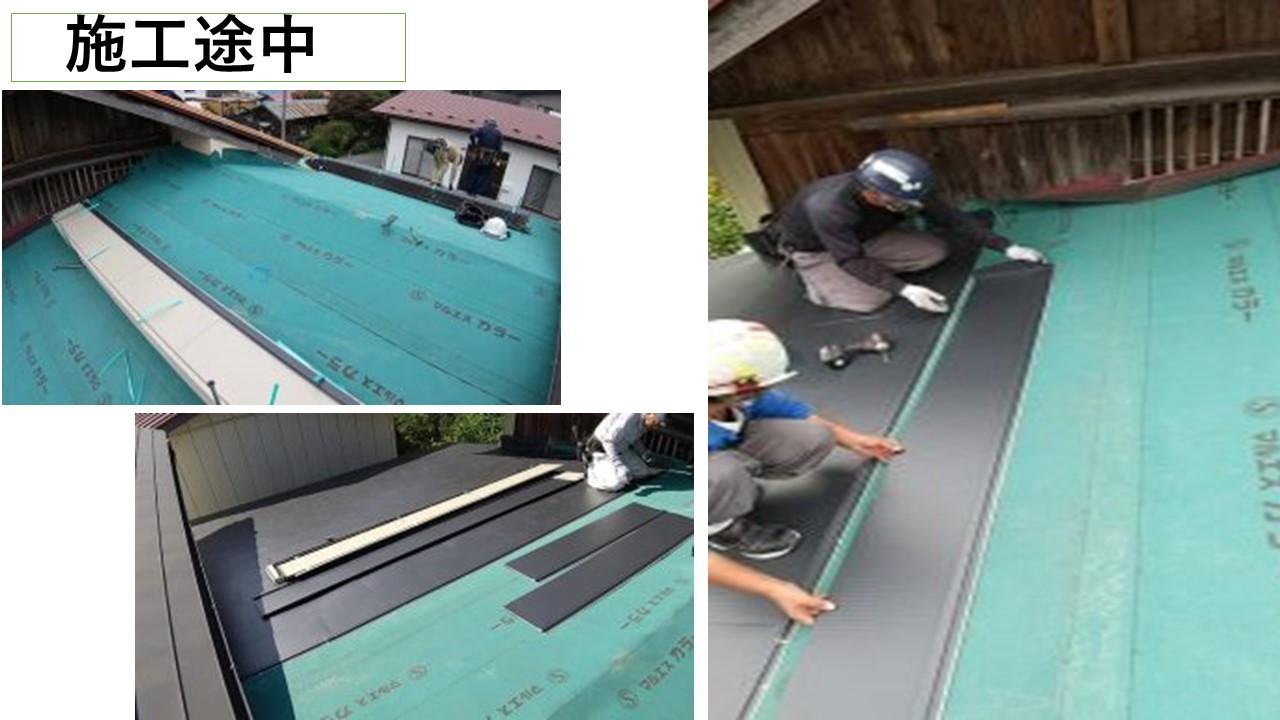 【M様邸 屋根塗装】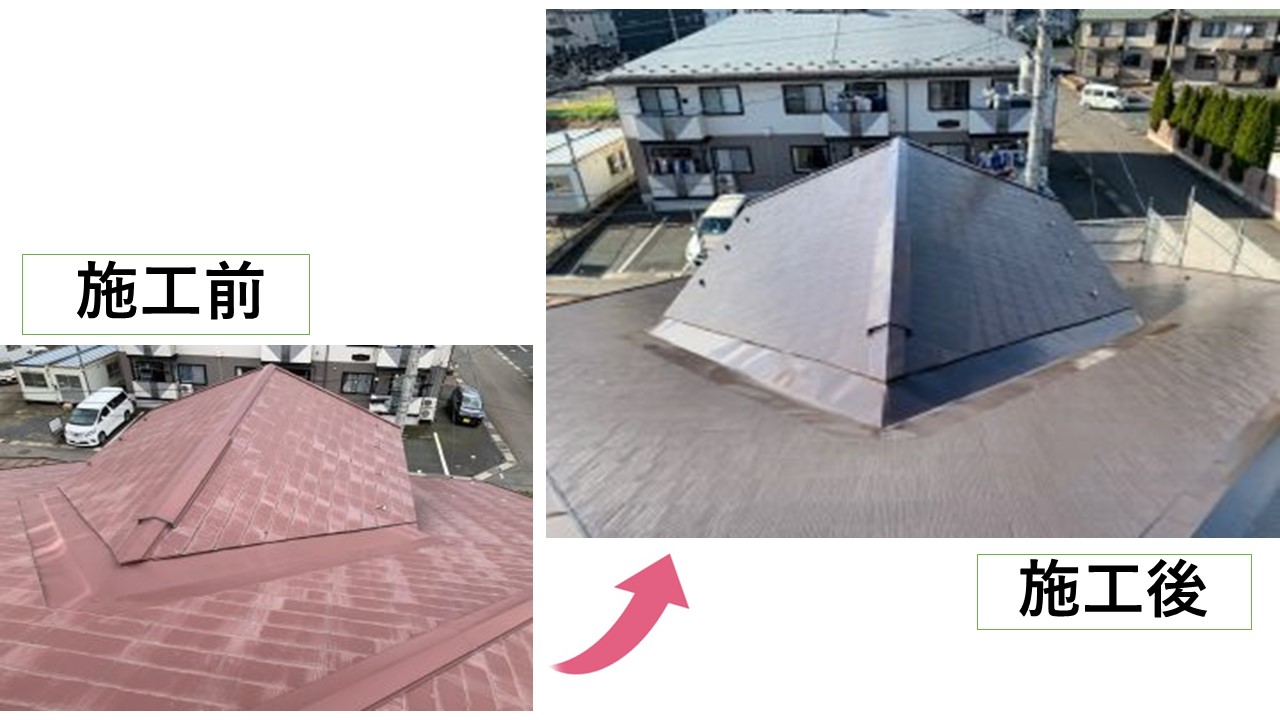 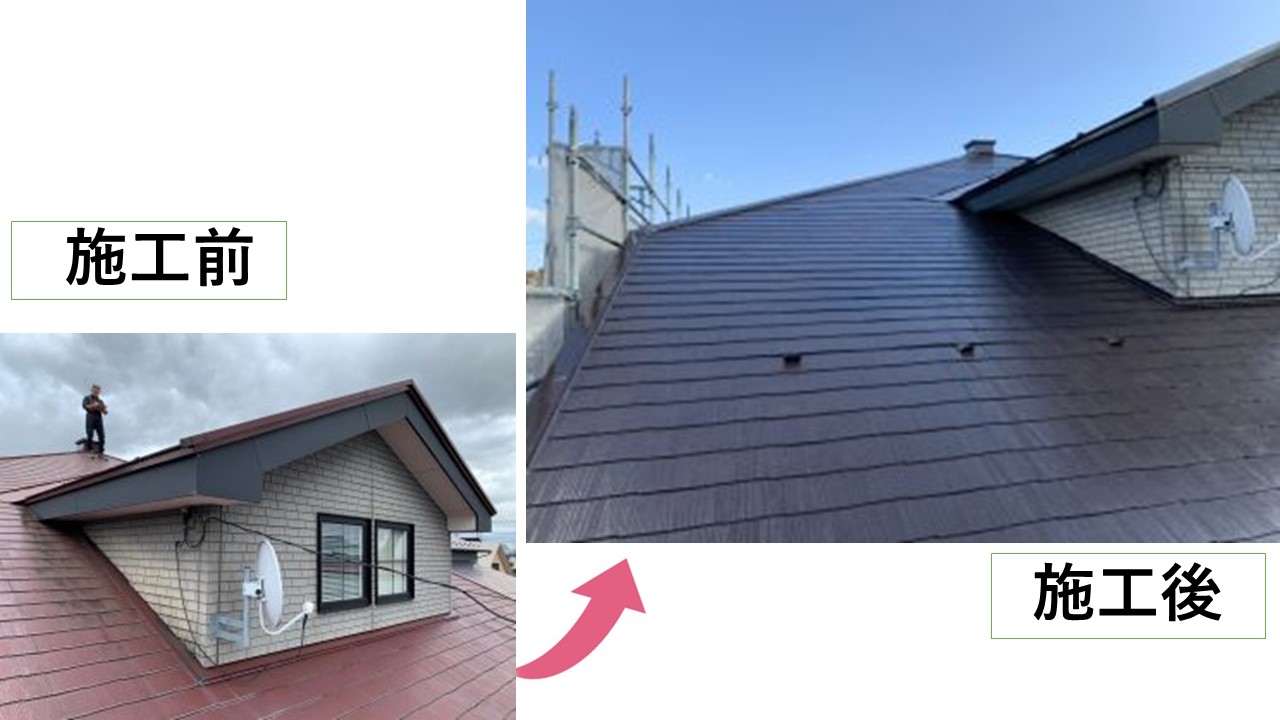 【S様邸　外壁塗装】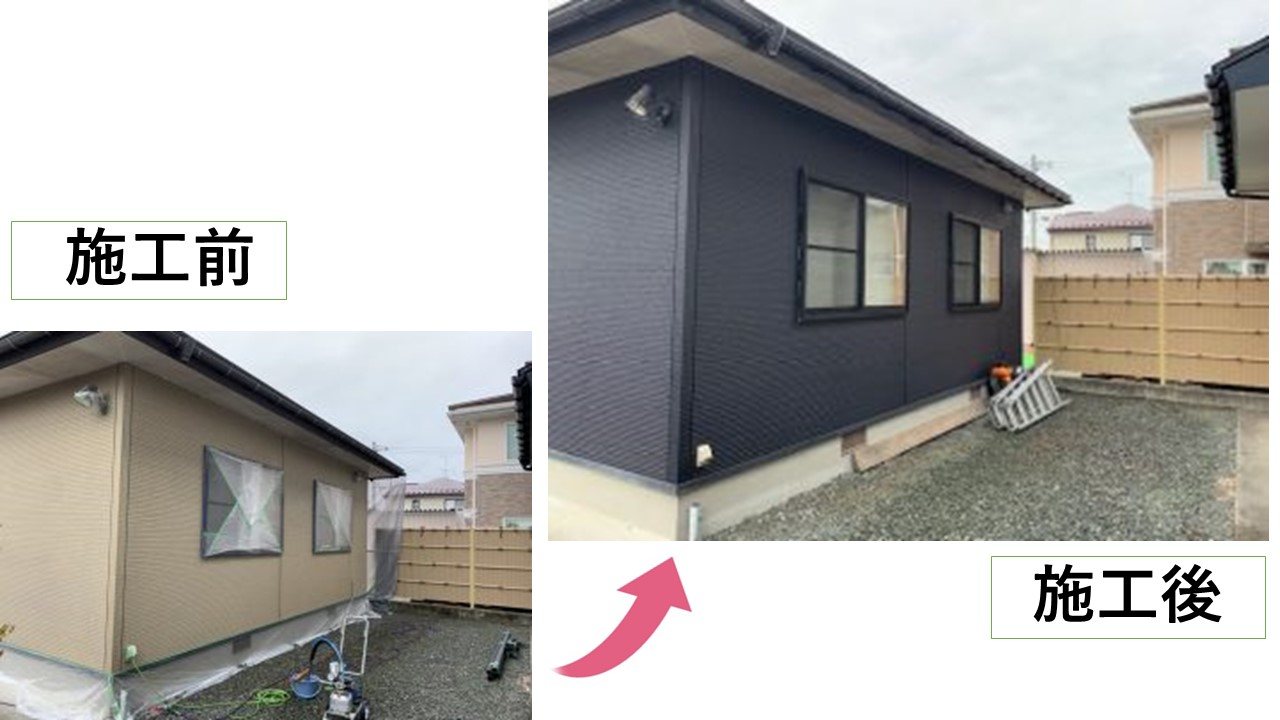 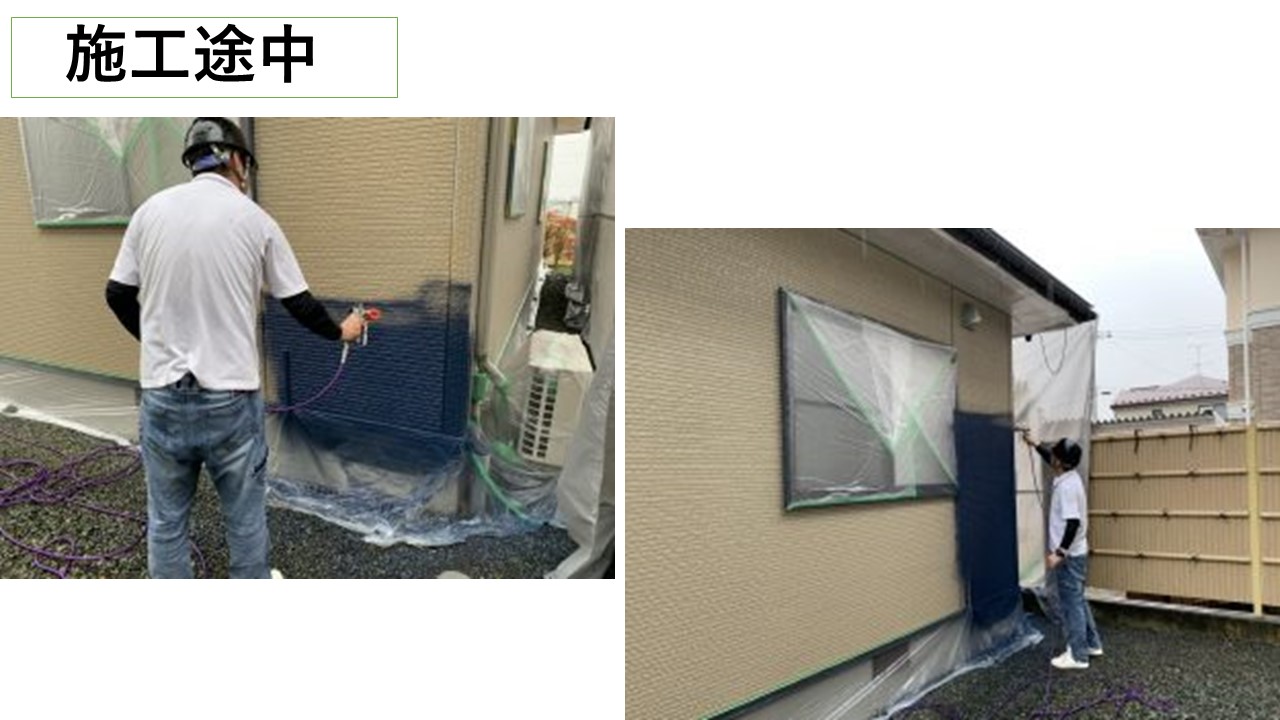 【T様邸 屋根塗装】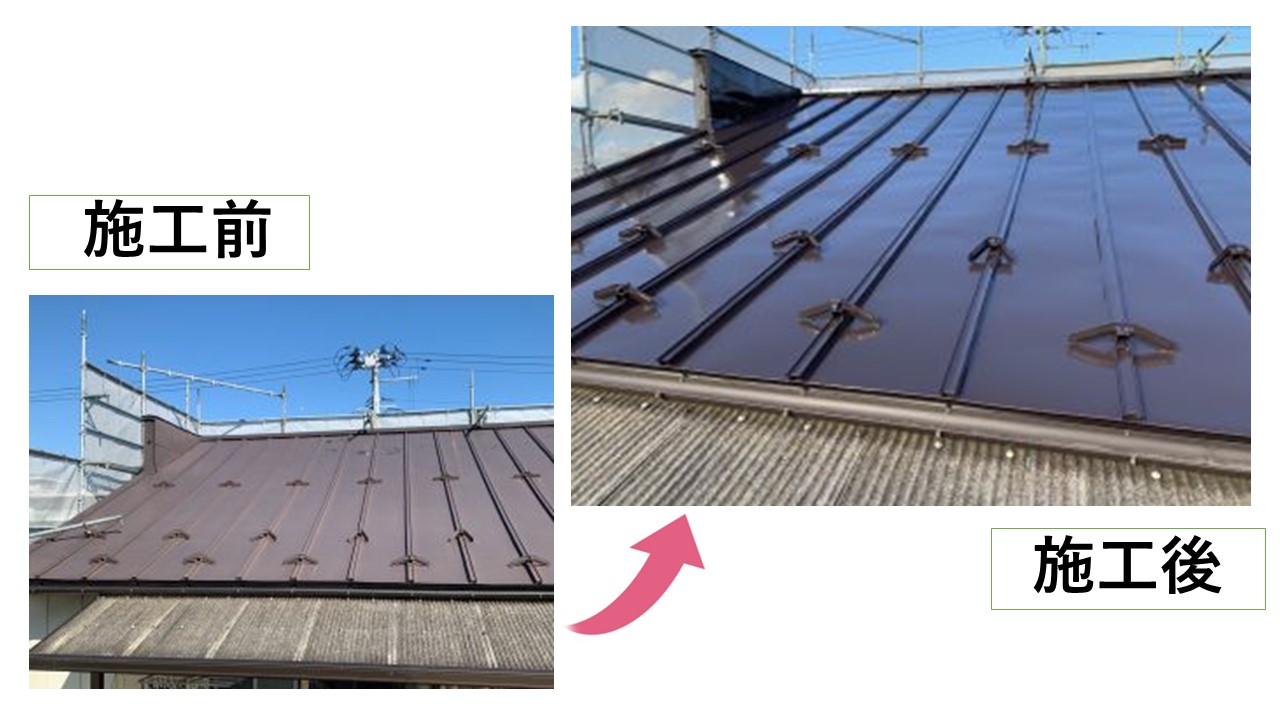 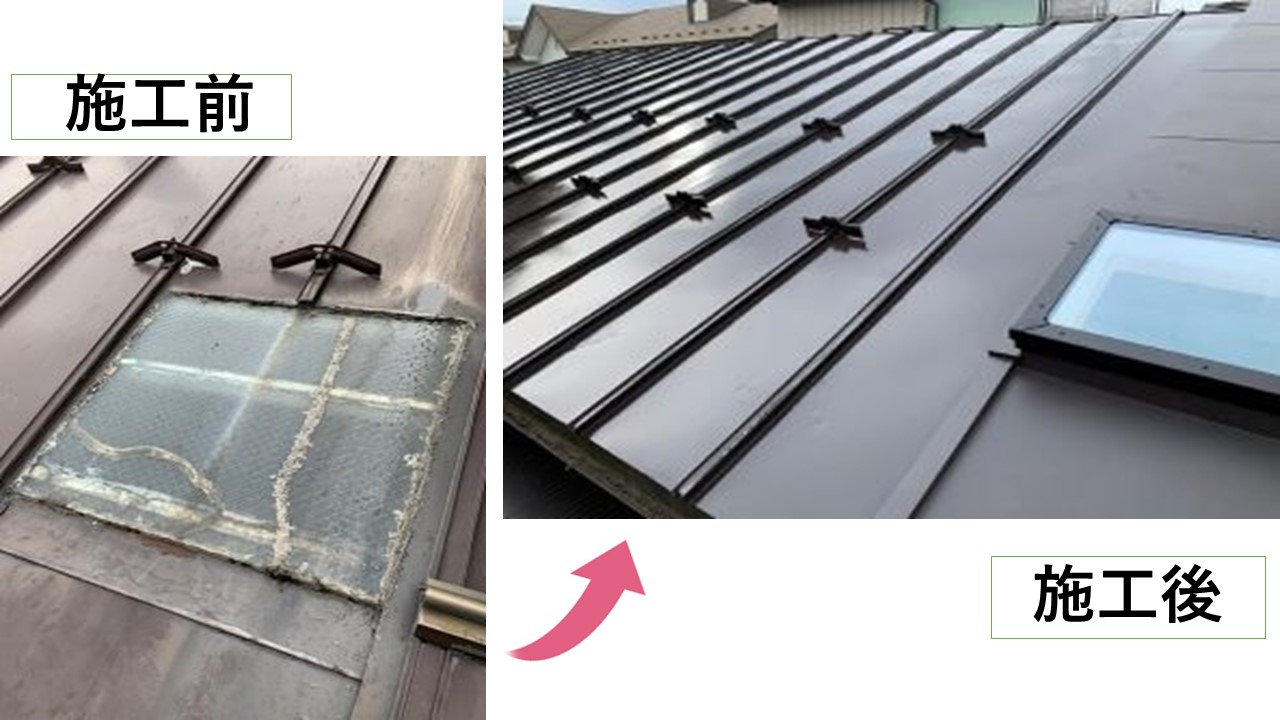 